ПОЛОЖЕНИЕ о формах, периодичности, порядке текущего контроля успеваемости; промежуточной и итоговой аттестации обучающихся муниципального автономного учреждения дополнительного образования Бердюжского района «Детско-юношеская спортивная школа»1. Общие положения1.1. Настоящее  «Положение  о формах, периодичности, порядке текущего контроля успеваемости; промежуточной и итоговой аттестации обучающихся» (далее Положение) разработано в соответствии со статьей 28,58 ФЗ РФ «Об образовании» от 29.12.2012 г. №273-ФЗ, Уставом Муниципального автономного учреждения дополнительного образования Бердюжского района «Детско-юношеская спортивная школа» (далее – Учреждение).1.2. Настоящее Положение  определяет формы, периодичность, порядок текущего контроля успеваемости;  промежуточной и итоговой аттестации обучающихся «ДЮСШ».2. Цели, задачи, формы и периоды проведения текущего контроля успеваемости2.1.  Целью текущего контроля является качество освоения обучающимися дополнительной образовательной программы по видам спорта. Текущий  контроль успеваемости  проводится в  течение учебного года с 01 сентября по 30 июня  для всех обучающихся.2.2. Формы  текущего контроля:- анализ выполнения учебного плана;- анализ участия обучающихся в соревнованиях различного уровня (анализируются протоколы соревнований), учитывается  наличие  спортивного разряда (присвоение или подтверждение), занятые места в  соревнованиях, присутствие обучающихся в составе сборных команд Тюменской области. 2.3. Сроки  и периоды проведения текущего контроля:- выполнение учебного плана (ежемесячно), - участие в соревнованиях (ежемесячно).2.4. Оформление результатов проведения текущего контроля.2.4.1. Выполнение учебного плана (приложение №1 – протокол выполнения учебного плана).2.4.2. Участие обучающихся в соревнованиях (приложение №2 – сводная таблица результатов соревновательной деятельности обучающихся).Учет соревновательной деятельности осуществляется на основании протоколов  соревнований, приказов о присвоения спортивных разрядов, утвержденных списков членов сборных команд Тюменской области по видам спорта. 3. Цели, задачи, формы и периоды проведения промежуточной аттестации3.1.  Целью промежуточной аттестации является определение объема освоения дополнительной образовательной программы обучающимися.3.2. Формой  промежуточной аттестации является - тестирование  обучающихся по общей физической, специальной физической  и теоретической подготовке, согласно утвержденным программным нормативным требованиям по видам спорта.3.3.   Периоды проведения промежуточной  аттестации:- ежегодно в апреле-мае для всех обучающихся, согласно утвержденному плану и приказу;- ежегодно с 01 по 30 сентября для обучающихся, которые по уважительной причине не смогли пройти аттестацию весной.3.4. Оформление результатов проведения промежуточной аттестации. Итоговые протоколы утверждаются комиссией «ДЮСШ» согласно приказу и соответствующим локальным актам. Результаты тестирования фиксируются тренерами-преподавателями  в учебных журналах.Обучающийся считается аттестованным, при условии:- выполнения учебной программы в объеме 90 %;- выполнения нормативов комплекса контрольных упражнений по общей и специальной физической подготовке, в объеме не менее 80% и зачета по теоретической подготовке.Обучающиеся, не освоившие дополнительную образовательную программу и не выполнившие комплекс контрольных упражнений по общефизической и специальной физической подготовке могут продолжить обучение в спортивно-оздоровительных группах, как правило, до 18-летнего возраста, либо продолжить обучение повторно (единожды) на этом же этапе при наличии свободных мест.4. Организация итоговой аттестации4.1. Освоение дополнительных общеобразовательных программ по видам спорта завершается итоговой аттестацией.4.2.Целью итоговой аттестации является – определение соответствия уровню подготовки выпускников требованиям дополнительных общеобразовательных  и предпрофессиональных программ по видам спорта.4.3.В учреждении устанавливаются следующие формы итоговой аттестации:- сдача контрольно-переводных нормативов по видам спорта;- сдача зачета на знание теории, методики физической культуры и спорта в соответствии с содержанием общеобразовательной программы по виду спорта.4.4.   Периоды проведения промежуточной  аттестации:- ежегодно в мае, согласно утвержденному плану и приказу;4.5. Оформление результатов проведения промежуточной аттестации. Итоговые протоколы утверждаются комиссией «ДЮСШ» согласно приказу и соответствующим локальным актам. 4.6. Обучающийся считается аттестованным, если выпускник продемонстрировал достаточный уровень освоения теоретического и практического материала по общеобразовательной программе, получил зачет по теоретической части  и выполнил нормативы не менее 80 % от всего объема.5.Документация и отчетность5.1. Документами текущего контроля являются:- протоколы спортивных соревнований;- протокол выполнения учебного плана;- приказы о присвоении или подтверждении спортивных разрядов.5.2. Документами промежуточной аттестации являются протоколы выполнения нормативов комплекса контрольных упражнений по общей и специальной физической подготовке.5.3. Документами итоговой  аттестации являются протоколы выполнения нормативов комплекса контрольных упражнений по общей и специальной физической подготовке и проверки теоретических знаний, приказы о присвоении (подтверждении) спортивных разрядов.6.Заключительные положения	По заявлению родителей (законных представителей), обучающемуся предоставляется право досрочной сдачи контрольных нормативов в случае возникновения особых обстоятельств (досрочный отъезд и др.).Приложение №1 Протоколвыполнения учебного плана (текущий контроль)ФИО тренера-преподавателя___________________________Наименование группы________,Месяц______________________,Плановое количество часов в текущем месяце______Фактическое количество часов, затраченное на освоение программы, за отчетный месяц (группа)________________.ФИО, подпись проверяющего лицаПриложение №2 Сводная таблицарезультатов соревновательной деятельности обучающихся (текущий контроль) тренера-преподавателя (ФИО)_____________________* Анализируемый период с 01 октября по  01 июля.ФИО, подпись проверяющего лица_______________________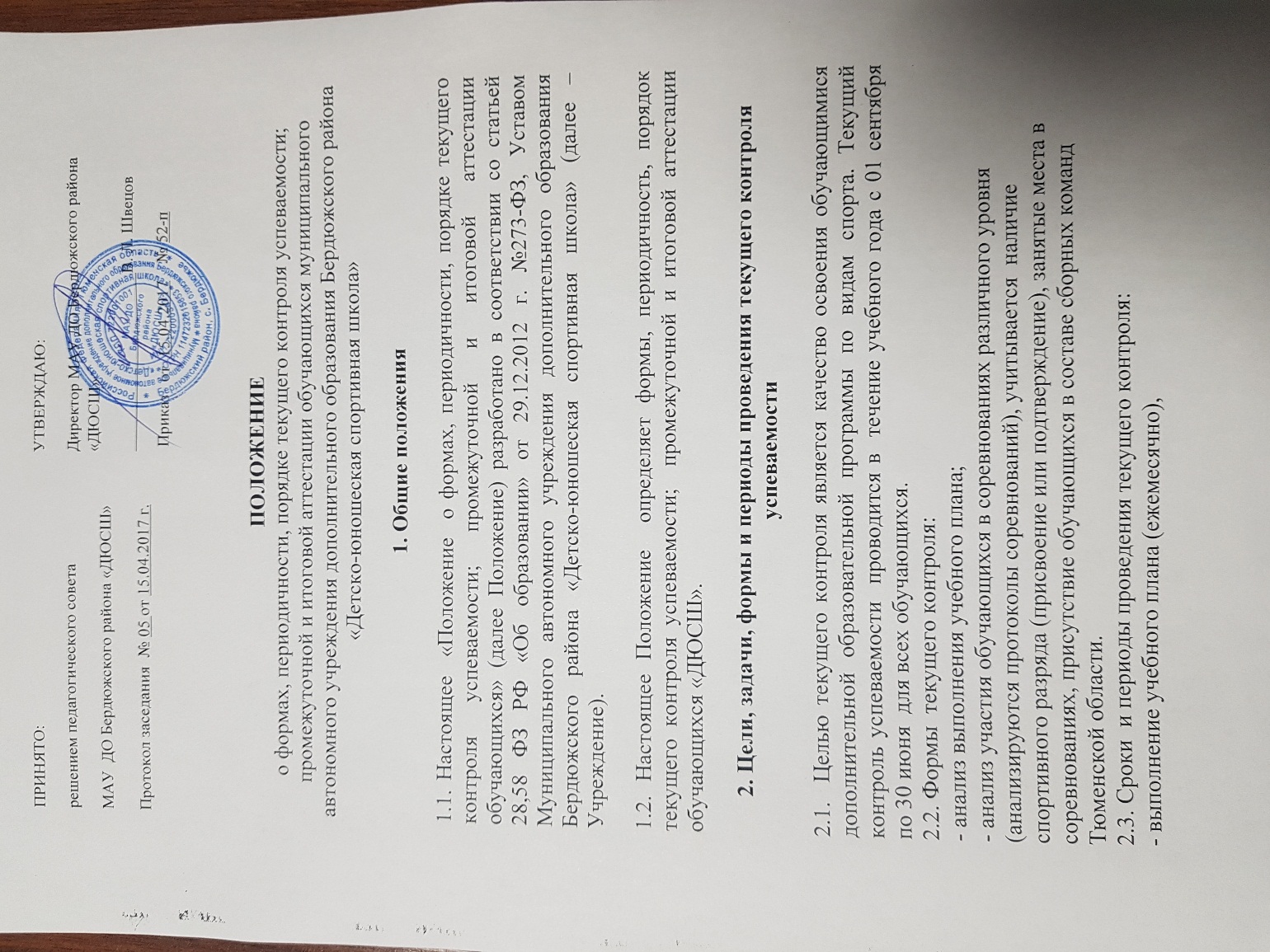 ПРИНЯТО:решением педагогического советаМАУ  ДО Бердюжского района «ДЮСШ»Протокол заседания  № 05 от 15.04.2017 г.УТВЕРЖДАЮ:Директор МАУ ДО Бердюжского района  «ДЮСШ»_____________________В. Л. Швецов Приказ   от  15.04.2017    № 52-п№ФИ обучающегосяФактическое кол-во учебных часов, затраченных обучающимся на освоение программы№ФИ обучающегося Наименование официальных соревнований, дата и место проведения Наименование спортивной дисциплины (в зависимости от вида спорта):- плавание (длина дистанции, способ плавания);-х/гимнастика (индивидуальные или групповые упражнения, с предметом или без)Занятое местоРазряд 1Соревнования ДЮСШ 2Первенство и чемпионат города Южно-Сахалинска 3Первенство и чемпионат  Сахалинской области, областные турниры4Первенство и чемпионат  Дальневосточного федерального округа, спартакиады, дальневосточные соревнования и турниры5Официальные всероссийские соревнования 